СОГЛАСОВАНО
Педагогическим советомМБДОУ «ЦРР - детский сад № 12»
(протокол от «	»	2021 г. №Отчет о результатах самообследования Муниципального бюджетного дошкольного образовательного учреждения «Центр развития ребенка — детский сад №12» Дальнереченекого городского округа за 2020 годАналитическая частьI. Общие сведения об образовательной организациищий МБДОУо 12»'.Ф. Пащенкомарта 2021г.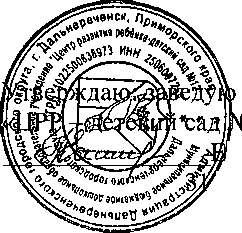 Здание относится к дошкольному учреждению. Является отдельно стоящим двухэтажным зданием. Объем 4246 куб.м.; общая площадь - 694,1 кв.м., этажность - 2. высота каждого этажа - 3,0 м. Здание кирпичное; перекрытия ж/б плиты, перегородки - деревянные. Пол - дощатые по лагам, линолеум. Крыша двухскатная. Помещение детского сада имеет 8 выходов, один из которых центральный (основной), семь запасных - расположены на первом этаже здание. Здание оборудовано всеми необходимыми инженерными сетями: водопроводом, канализацией, системой отопления, электрическими и телефонными сетями, доступом в Интернет.ескими и телефонными сетями, доступом в Интернет.Цели деятельности Детского сада - создание благоприятных условий для полноценного проживания ребенком дошкольного детства, формирование основ базовой культуры личности, всестороннее развитие психических и физических качеств в соответствии с возрастными и индивидуальными особенностями, подготовка к жизни в современном обществе, к обучению в школе, обеспечение безопасности жизнедеятельности дошкольника.Предметом деятельности Детского сада является формирование общей культуры, развитие физических, интеллектуальных, нравственных, эстетических и личностных качеств, формирование предпосылок учебной деятельности, сохранение и укрепление здоровья воспитанников.Режим работы Детского садаРабочая неделя - пятидневная, с понедельника по пятницу. Длительность пребывания детей в группах - 10,5 часов. Режим работы групп - с 7:30 до 18:00.II. Система управления организацииУправление Детским садом осуществляется в соответствии с действующим законодательством и уставом Детского сада. Управление Детским садом строится на принципах единоначалия и коллегиальности. Коллегиальными органами управления являются: управляющий совет, педагогический совет, общее собрание работников. Единоличным исполнительным органом является руководитель - заведующий.Органы управления, действующие в Детском садуСтруктура и система управления соответствуют специфике деятельности Детского садаIII.	Оценка образовательной деятельностиОбразовательная деятельность в Детском саду организована в соответствии с Федеральным законом от 29.12.2012 № 273-ФЗ «Об образовании в Российской Федерации», ФГОС дошкольного образования, СанПиН 2.4.1.3049-13 «Санитарноэпидемиологические требования к устройству, содержанию и организации режима работы дошкольных образовательных организаций».Образовательная деятельность ведется на основании утвержденной основной образовательной программы дошкольного образования, которая составлена в соответствии с ФГОС дошкольного образования, с учетом примерной образовательной программы дошкольного образования, санитарно-эпидемиологическими правилами и нормативами, с учетом недельной нагрузки.Средний списочный состав за 2021г. - 161 воспитанников в возрасте от 2 до 7 лет. В Детском саду сформировано 6 групп общеразвивающей направленности. Из них:1 группа раннего развития-20 детей1 младшая группа - 19 детей;1средняя группа - 33 ребенка;2старших групп - 60 детей;подготовительных к школе группа - 27 детей.Уровень развития детей анализируется по итогам педагогической диагностики. Формы проведения диагностики:диагностические занятия (по каждому разделу программы);диагностические срезы;наблюдения, итоговые занятия.Разработаны диагностические карты освоения основной образовательной программы дошкольного образования Детского сада (ООП Детского сада) в каждой возрастной группе. Карты включают анализ уровня развития целевых ориентиров детского развития и качества освоения образовательных областей. Так. результаты качества освоения ООП Детского сада на конец 2020 года выглядят следующим образом:В сентябре 2020 года педагоги Детского сада проводили обследование воспитанников подготовительных групп на предмет оценки сформированности предпосылок к учебной деятельности в количестве 28 детей. Задания позволили оценить уровень сформированности предпосылок к учебной деятельности: возможность работать е соответствии с фронтальной инструкцией (удержание алгоритма деятельности)., умение самостоятельно действовать по образцу и осуществлять контроль, обладать определенным уровнем работоспособности, а также вовремя остановиться в выполнении того или иногс задания и переключиться на выполнение следующего, возможностей распределения и переключения внимания, работоспособности, темпа, целенаправленности деятельности и самоконтроля.Результаты педагогического анализа показывают преобладание детей с высоким и средним уровнями развития при прогрессирующей динамике на конец учебного года, что говорит с результативности образовательной деятельности в Детском саду.Воспитательная работаЧтобы выбрать стратегию воспитательной работы, в 2020 году проводился анализ состава семей воспитанников.Характеристика семей по составуХарактеристика семей по количеству детейВоспитательная работа строится с учетом индивидуальных особенностей детей, с использованием разнообразных форм и методов, в тесной взаимосвязи воспитателей, специалистов и родителей. Детям из неполных семей уделяется большее внимание Е первые месяцы после зачисления в Детский садДополнительное образованиеВ 2020 году в Детском саду работали кружки по направлениям:познавательное: «Юный пожарный»;природный материал: «Кладовая лесовичка»;физкультурно-спортивное: «Школа мяча»;физкультурно-оздоровительное: «Непоседы»;вокальный кружок: «Домисолька»познавательное: «Развивайка»;познавательно-логопедическое «Веселый язычок»В дополнительном образовании задействовано 53 процента воспитанников Детского сада.IV.	Оценка функционирования внутренней системы оценки качества образованияВ Детском саду утверждено положение о внутренней системе оценки качества образования от 06.11.2014 года. Мониторинг качества образовательной деятельности в 2020 году  показал хорошую работу педагогического коллектива по всем показателям.Состояние здоровья и физического развития воспитанников удовлетворительные. 86 процентов детей успешно освоили образовательную программу дошкольного образования в своей возрастной группе. Воспитанники подготовительных групп показали хорошие показатели готовности к школьному обучению. В течение года воспитанники Детского сада успешно участвовали в конкурсах и мероприятиях различного уровня.В период с 05.03.2021 по 14.03.2021 проводилось анкетирование 67 родителей, получены следующие результаты:доля получателей услуг, положительно оценивающих доброжелательность и вежливость работников организации, - 98 процентов;доля получателей услуг, удовлетворенных компетентностью работников организации, - 98 процентов;доля получателей услуг, удовлетворенных материально-техническим обеспечением организации, - 57 процентов;доля получателей услуг, удовлетворенных качеством предоставляемых образовательных услуг - 100 процентов;доля получателей услуг, которые готовы рекомендовать организацию родственникам и знакомым, - 92 процента.Анкетирование родителей показало высокую степень удовлетворенности качеством предоставляемых услуг.V. Оценка кадрового обеспеченияДетский сад укомплектован педагогами на 100 процентов согласно штатному расписанию. Всего работают 33 человек. Педагогический коллектив Детского сада насчитывает 10 специалистов. Соотношение воспитанников, приходящихся на 1 взрослого:> воспитанник/педагоги - 17/1;>воспитанники/все сотрудники - 5,3/1.За 2020 год педагогические работники прошли аттестацию и получили:>высшую квалификационную категорию - 3 воспитателя;Курсы повышения квалификации в 2020 году прошли 5 работников Детского сада, из них 5 педагогов.Диаграмма с характеристиками педагогического состава Детского садаСтаж работы педагогов и музыкального руководителя в МБДОУ ”ЦРР -детский сад№12”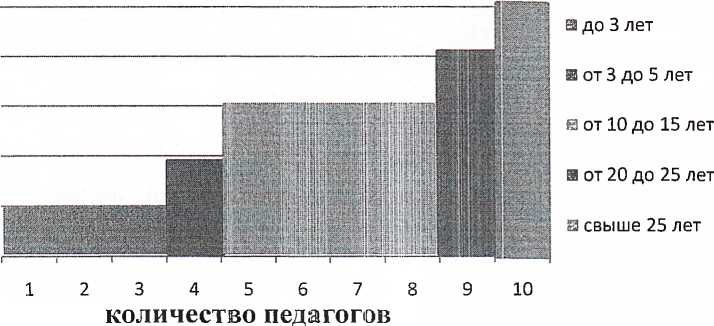 Квалификационная категория педагоговв учреждении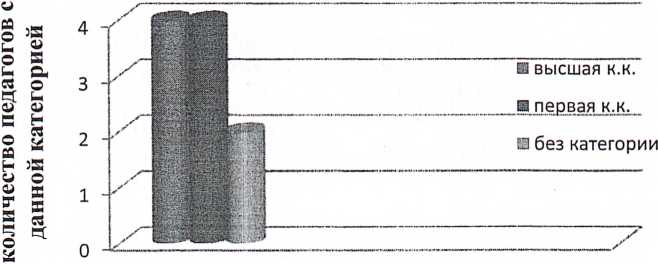 Детский сад укомплектован кадрами полностью. Педагоги постоянно повышают свой профессиональный уровень, эффективно участвуют в работе методических объединений, знакомятся с опытом работы своих коллег и других дошкольных учреждений, а также саморазвиваются. Все это в комплексе дает хороший результат в организации педагогической деятельности и улучшении качества образования и воспитания дошкольников.VI. Оценка учебно-методического и библиотечно-информационного обеспеченияВ Детском саду библиотека является составной частью методической службы. Библиотечный фонд располагается в методическом кабинете, кабинетах специалистов, группах детского сада. Библиотечный фонд представлен методической литературой пс всем образовательным областям основной общеобразовательной программы, детской художественной литературой, периодическими изданиями, а также другими информационными ресурсами на различных электронных носителях. В каждой возрастной группе имеется банк необходимых учебно-методических пособий, рекомендованных дли планирования воспитательно-образовательной работы в соответствии с обязательной частью ООП.В 2020 году Детский сад пополнил учебно-методический комплект к примерной общеобразовательной программе дошкольного образования «От рождения до школы» е соответствии с ФГОС. Приобрели для физкультурно-оздоровительных мероприятий:большие и маленькие мячи для занятий;обручи для полифункционального использования;скакалки;флажки для физкультурных занятий;твист.Оборудование и оснащение методического кабинета достаточно для реализации образовательных программ. В методическом кабинете созданы условия для возможности организации совместной деятельности педагогов. Однако кабинет недостаточно оснащен техническим и компьютерным оборудованием.Информационное обеспечениеФункционирование информационной образовательной среды в учреждении для организации процесса управления, методической и педагогической деятельности обеспечивается техническими и аппаратными средствами, сетевыми и коммуникационными устройствами:Технические и аппаратные средства:>	2 персональный компьютера + 2 ноутбука.>	3 принтера;>	3 сканера;>	1 мультимедийных система (проектор, экран);>	2 музыкальных центра;>	6 телевизоров;Сетевые и коммуникационные устройства:>	2 персональных компьютера + 2 ноутбука имеют выход в интернет;>	Имеется электронная почта;>	имеется сайт учреждения.Имеющееся в ДОУ информационное обеспечение образовательного процесса позволяет в электронной форме:1)	управлять образовательным процессом: оформлять документы (приказы, отчёты и т.д.) используются офисные программы (Microsoft Word, Excel, Power Point), осуществлять электронный документооборот, сопровождать переписки с внешними организациями, физическими лицами, хранить в базе данных различную информацию;2)	создавать и редактировать электронные таблицы, тексты и презентации;3)	использовать интерактивные дидактические материалы, образовательные ресурсы:4)	проводить мониторинг и фиксировать ход образовательного процесса и результаты освоения образовательной программы дошкольного образования;5)	осуществлять взаимодействие между участниками образовательного процесса.6)	осуществлять взаимодействие образовательного учреждения с органами, осуществляющими управление в сфере образования, с другими образовательными учреждениями и организациями.Информационное обеспечение образовательного процесса предполагает наличие в образовательном учреждении квалифицированных кадров:Из 10 педагогических и руководящих работников ДОУ, информационно - коммуникационными технологиями владеют 10 человек (100%) Из них прошли курсы повышения квалификации по ИКТ - 10 человек (100%), 10 педагогов (100%) имеют домашние персональные компьютеры, что позволяет им формировать и отрабатывать навыки клавиатурного письма, создавать в электронном виде таблицы, презентации, оформлять методические материалы, стендовый материал для родителей.В ДОУ разработан план-график повышения квалификации педагогических работников по ИКТ на 2020 - 2021 учебный год.Наличие в ДОУ технических средств позволяет выстраивать образовательный процесс на основе интеграции образовательных областей, когда материалы и оборудование для одной образовательной области могут использоваться в ходе реализации других областей. Доступ к информационно-телекоммуникационной сети Интернет осуществляется, через интернет МТС.VII .Оценка материально-технической базыВ Детском саду сформирована материально-техническая база для реализации образовательных программ, жизнеобеспечения и развития детей. В Детском саду оборудованы помещения:>	групповые помещения - 6;>	кабинет заведующего - 1;>	методический кабинет - 1;>	музыкальный зал - 1;>	пищеблок - 1;>	прачечная - 1;>	медицинский кабинет - 1.При создании предметно-развивающей среды воспитатели учитывают возрастные, индивидуальные особенности детей своей группы. Оборудованы групповые комнаты, включающие игровую, познавательную, обеденную зоны.В 2020 году Детский сад провел текущий ремонт 6 групп, 6 спальных помещений, коридоров 1 и 2 этажей, медкабинета, музыкального зала.Материально-техническое состояние Детского сада и территории соответствует действующим санитарно-эпидемиологическим требованиям к устройству, содержанию и организации режима работы в дошкольных организациях, правилам пожарной безопасности, требованиям охраны труда.Результаты анализа показателей деятельности организацииДанные приведены по состоянию на 29.12.2020Анализ показателей указывает на то, что Детский сад имеет достаточную инфраструктуру, которая соответствует требованиям СанПиН 2.4.1.3049-13 «Санитарно ¬ эпидемиологические требования к устройству, содержанию и организации режима работы дошкольных образовательных организаций» и позволяет реализовывать образовательные программы в полном объеме в соответствии с ФГОС ДО.Детский сад укомплектован достаточным количеством педагогических и иных работников, которые имеют высокую квалификацию и регулярно проходят повышение квалификации, что обеспечивает результативность образовательной деятельностиНаименование образовательной организацииМуниципальное бюджетное дошкольное образовательное учреждение «Центр» развития ребенка - детский сад № 12» (МБДОУ «ЦРР - детский сад № 12»)РуководительПащенко Елена ФедоровнаАдрес организации692136, г. Дальнереченск, ул. Театральная, 16Телефон, факс29-6-08Адрес электронной дочтыгшгЪеЫуа 16@уепс1ех.гаУчредительАдминистрация Дальнереченекого городского округаДата создания1968 годЛицензияОт 26.01.2016 № 0001087. серия 25 Л01Наименование органаФункцииЗаведующийдействует от имени дошкольного образовательного учреждения, представляет его интересы во всех учреждениях и организациях;распоряжается имуществом и средствами Учреждения е пределах прав, предоставленных ему договором, заключаемым между дошкольным образовательным учреждением и Учредителем;заключает договоры, в том числе трудовые, выдачи доверенности;открывает лицевой счет в установленном порядке е соответствии с законодательством Российской Федерации;организует аттестацию педагогических работников детского сада;контролирует совместно со своим заместителем по воспитательной работе деятельность педагогов;приостанавливает решение органов самоуправления детского сада, если они противоречат действующему законодательству;организует дополнительные услуги, в том числе платные;осуществляет приём детей и комплектование групп е соответствии с их возрастомраспределяет обязанности между работниками Учреждения, утверждает должностные и другие инструкции;распределяет учебную нагрузку, устанавливает ставки, и должностные оклады работников в пределах собственные финансовых средств;издает локальные правовые акты, приказы в распоряжения и дает указания обязательные для всех работников Учреждения;осуществляет прием на работу и расстановку кадров, поощряет работников дошкольного образовательного учреждения, налагает взыскания и увольняет с работы;несет ответственность за деятельность Учреждения перед учредителем;утверждает структуру образовательного учреждения и штатное расписание, графики работы, расписания занятий, годовой план Учреждения;решает другие вопросы, относящиеся к компетенции УчрежденияРодительский комитетсодействие руководства Учреждения В совершенствовании условий для осуществления образовательного процесса, охране жизни и здоровья воспитанников, свободному развитию личности, защите законных прав и интересов воспитанниковПедагогический советобсуждает и производит выбор различных вариантов содержания образования, форм, методов учебно воспитательного процесса и способов их реализации;обсуждает годовой план, учебный график;организует работу по повышению квалификации педагогических работников, развитию их творческих инициатив;ознакомление и внедрение в практическую деятельности педагогических работников достижений педагогической науки и передового педагогического опыта;решает иные вопросы, связанные с осуществлением деятельности образовательного учреждения.Общее собрание работниковрассматривает и принимает Устав Учреждения, изменения и дополнения, вносимые в него;утверждает Правила внутреннего трудового распорядка образовательного учреждения по предоставлению заведующего;принимает решения о необходимости заключения коллективного договора;утверждает коллективные договора;определяет численность и срок полномочий Комиссии по трудовым спорам образовательного учреждения, избрание его членов;выдвигает коллективные требования работнике; образовательного учреждения и избрание полномочных представителей для участия в разрешении коллективного трудового спора.Выше нормыВыше нормыНормаНормаНиже нормыНиже нормыИТОГОИТОГОКол-во%Кол-во%Кол-во%Кол-во% воспитанников в пределе нормыУровень развития целевых ориентиров детского развития5430,9%9855,9%2313,2%17555,9%Качество освоения образовательных областей4827,4%9755,4%3017,2%17555,4%Состав семьиКоличество семейПроцент от общего количества семей воспитанниковПолная14381,7%Неполная с матерью2916,6%Неполная с отцом00%Оформлено опекунство31,7%Количество детей всемьеКоличество семейПроцент от общего количества семей воспитанниковОдин ребенок4324,5%Два ребенка10459,4%Три ребенка и более2816,1%ПоказателиЕдиница измеренияКоличествоОбразовательная деятельностьОбразовательная деятельностьОбразовательная деятельностьОбщее количество воспитанников, которые обучаются по программе дошкольного образованияв том числе обучающиеся:в режиме полного дня (10,5 часов)человек161161в режиме кратковременного пребывания (3-5 часов)нетв семейной дошкольной группенетпо форме семейного образования с психологопедагогическим сопровождением, которое организует детский саднетОбщее количество воспитанников в возрасте до трех летчеловекнетОбщее количество воспитанников в возрасте от двух до восьми летчеловек161ч.Количество (удельный вес) детей от общей численности воспитанников, которые получают услуги присмотра и ухода, в том числе в группах:человек(процент)8-12-часового пребывания161ч.(100%)12-14-часового пребываниянеткруглосуточного пребываниянетЧисленность (удельный вес) воспитанников:человекс ОВЗ от общей численности воспитанников, которые получают услуги:(процент)0по коррекции недостатков физического, психического развития0обучению по образовательной программе дошкольного образования161Средний показатель пропущенных по болезни дней на одного воспитанника присмотру и уходунетИнструктора по физической культуренетУчителя-логопеданетЛогопеданетУчителя-дефектологанетПедагога-психологанетИнфраструктураИнфраструктураИнфраструктураОбщая площадь помещений, в которых осуществляется образовательная деятельность, в расчете на одного воспитанникакв. м2Площадь помещений для дополнительных видов деятельности воспитанниковкв. м54Наличие в детском саду: физкультурного залада/нетнетмузыкального залада/нетдапрогулочных площадок, которые оснащены так, чтобы обеспечить потребность воспитанников в физической активности и игровой деятельности на улицеда/нетда